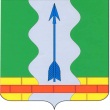 АДМИНИСТРАЦИЯ СЕМИЛУКСКОГО МУНИЦИПАЛЬНОГО РАЙОНА ВОРОНЕЖСКОЙ ОБЛАСТИРАСПОРЯЖЕНИЕот 09.12.2019 № 450-р         г. СемилукиВо исполнение распоряжения администрации Семилукского муниципального района Воронежской области от 18.02.2019 года № 47-р «О создании и организации системы внутреннего обеспечения соответствия требованиям антимонопольного законодательства деятельности администрации Семилукского муниципального района Воронежской области (антимонопольного комплаенса)»:Внести изменение в распоряжение администрации Семилукского муниципального района Воронежской области от 13.11.2019 № 404-р «Об утверждении плана мероприятий «дорожная карта» по снижению рисков нарушения антимонопольного законодательства на 2019-2020 гг.»: Наименование распоряжения изложить в новой редакции:«Об утверждении Карты рисков нарушения антимонопольного законодательства в деятельности администрации Семилукского муниципального района Воронежской области и Плана мероприятий («дорожная карта») по снижению рисков нарушения антимонопольного законодательства на 2019 год»;Изложить пункт 1 распоряжения в новой редакции:«1. Утвердить Карту рисков нарушения антимонопольного законодательства в деятельности администрации Семилукского муниципального района Воронежской области (Приложение 1) и План мероприятий («дорожная карта») по снижению рисков нарушения антимонопольного законодательства на 2019 год (Приложение 2)».Контроль за исполнением данного распоряжения возложить на руководителя аппарата Семилукского муниципального района Скорнякова С.А.Глава администрации Семилукского муниципального района                            Г.Ю. ШвырковВизирование:Заместитель главы администрацииСемилукского муниципального района«____»_____________________ 2019                                С.Н. КоноплинРуководитель аппарата администрацииСемилукского муниципального района«____»_____________________ 2019                               С.А. Скорняков Начальник отдела организационно-контрольной и кадровой работы администрацииСемилукского муниципального района«____»_____________________ 2019                               Н.Н. СмирноваНачальник отдела экономического развития администрации Семилукского муниципального района«____»_____________________ 2019                               Е.Н. Чугунова      Никитина А.С.Леванова О.А.Приложение 1 к распоряжением администрации Семилукского муниципального района Воронежской области от 13.11.2019 № 404-р(в ред. от 09.12.2019 № 450-р)Карта рисков нарушения антимонопольного законодательствав деятельности администрации Семилукского муниципального района Воронежской областиПриложение 2 к распоряжением администрации Семилукского муниципального района Воронежской области от 13.11.2019 № 404-р(в ред. от 09.12.2019 № 450-р)План мероприятий («дорожная карта») по снижению рисков нарушения антимонопольного законодательства на 2019 годО внесении изменений в распоряжение администрации Семилукского муниципального района Воронежской области от 13.11.2019 № 404-р «Об утверждении плана мероприятий «дорожная карта» по снижению рисков нарушения антимонопольного законодательства на 2019-2020 гг.»№п/пОписание рискаУровень рискаПричины возникновения рискаФункции и полномочия, при реализации которых выявлен комплаенс-риск1Введение ограничений,  путем истребование документов, непредусмотренных НПА, создание дискриминационных условий при осуществлении закупок товаров, работ, услуг для муниципальных нуждвысокийНедостаточный уровень квалификации сотрудников, личная заинтересованностьОсуществление закупок товаров, работ, услуг для муниципальных нужд2Принятие НПА, ограничивающего конкуренциювысокийНеверное толкование закона, недостаточный уровень квалификацииПринятие нормативного правового акта в части компетенции3Нарушение установленного порядка  предоставления субсидий субъектам малого и среднего предпринимательства умеренныйЛичная заинтересованность, недостаточный уровень информирования субъектов МСППредоставление субсидий на субсидировании части затрат№п/пВид комплаенс-рисков(описание)Общие меры поминимизации иустранению комплаенс-рисковСрокисполнениямероприятияСтруктурное подразделениеОжидаемый результат1234561.Введение ограничении путем истребования документов не предусмотренных НПА, создание дискриминационных условий при осуществлении закупок товаров, работ, услуг для муниципальных нужд 1) повышение уровня знаний ответственных сотрудников, контрактных управляющих, членов единой комиссии по осуществлению закупок товаров, работ, услуг для обеспечения муниципальных нужд лица его замещающего;2) мониторинг и анализ изменений законодательства о закупках; 3) мониторинг и анализ практики применения антимонопольного законодательства;4) проведение разъяснительных мероприятий по недопущению ситуаций конфликта интересов на муниципальной службе и порядка их урегулирования1) не реже одного раза в год;2) постоянно;3) постоянно;4) постоянно Отдел организационно-контрольной и кадровой работы;сектор по закупкамОтсутствие дискриминационных условий и ограничений при осуществлении закупок товаров, работ, услуг для муниципальных нужд; повышение уровня знаний ответственных сотрудников, контрактных управляющих, членов единой комиссии по осуществлению закупок товаров, работ, услуг для обеспечения муниципальных нужд лица его замещающего2.Принятие НПА, ограничивающих конкуренцию 1) повышение уровня знаний ответственных сотрудников за проведение экспертиз НПА в соответствии c Национальным планом развития конкуренции в Российской Федерации, утвержденным Указом Президента Российской Федерации от 21 декабря 2017 года № 618 «Об основных направлениях государственной политики по развитию конкуренции»,2) мониторинг и анализ изменений уровня состояния и развития конкурентной среды на рынках товаров и услуг на территории Семилукского муниципального района1) не реже одного раза в год;2) ежеквартальноОтдел организационно-контрольной и кадровой работы;Отдел экономического развитияПовышения уровня развития конкурентной среды на рынках товаров и услуг на территории Семилукского муниципального района3.Нарушение установленного порядка предоставления субсидии субъектам МСПРазмещение информации о оказании мер государственной поддержки субъектам МСП Семилукского муниципального района в средствах массовой информации, на официальном сайте администрации Семилукского муниципального района;2) проведение разъяснительных мероприятий по недопущению ситуаций конфликта интересов на муниципальной службе и порядка их урегулирования1) не менее 4 раз в год;2) постоянноОтдел экономического развития Отдел организационно-контрольной и кадровой работыСоблюдение порядка предоставления мер государственной поддержки субъектам МСП Семилукского муниципального района